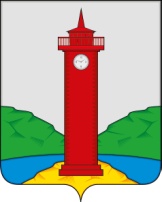 Заключение о результатах публичных слушаний в сельском поселении Курумочмуниципального района Волжский Самарской областипо вопросу о проекте решения Собрания представителей сельского поселения Курумоч муниципального района Волжский Самарской области «О принятии Устава сельского поселения Курумоч муниципального района Волжский Самарской области» и вынесении его на публичные слушанияот 22 апреля 2020 года1. Срок проведения публичных слушаний: с «13» марта 2020 года по «14» апреля 2020 года (тридцать дней).2. Место проведения публичных слушаний: 443545, Самарская область, Волжский район, село Курумоч, ул. Гаражная, д. 1.3. Основание проведения публичных слушаний - Решение Собрания представителей сельского поселения Курумоч муниципального района Волжский Самарской области от «13» марта 2020 года № 255/71 «О  предварительном одобрении проекта решения Собрания представителей сельского поселения Курумоч муниципального района Волжский Самарской области «О принятии Устава сельского поселения Курумоч муниципального района Волжский Самарской области» и вынесении проекта на публичные слушания», опубликованное в ежемесячном информационном вестнике «Вести сельского поселения Курумоч» от «13» марта 2020 года № 5 (217).4. Вопрос, вынесенный на публичные слушания - проект решения Собрания представителей сельского поселения Курумоч муниципального района Волжский Самарской области «О принятии Устава сельского поселения Курумоч муниципального района Волжский Самарской области» (далее – Проект решения).5. «18» марта 2020 года по адресу: 443545, Самарская область, Волжский район, село Курумоч, ул. Гаражная, д. 1 проведено мероприятие по информированию жителей поселения по вопросу, вынесенному на публичные слушания, в котором приняли участие 5 (пять) человек. 6. Мнения, предложения и замечания по вопросу, вынесенному на публичные слушания, внесли в протокол публичных слушаний – 3 (три) человека. 7. Обобщенные сведения, полученные при учете мнений, выраженных жителями поселения и иными заинтересованными лицами по вопросу, вынесенному на публичные слушания:7.1. Мнения о целесообразности и типичные мнения, содержащие положительную оценку по вопросу, вынесенному на публичные слушания, – 3 (три) человека.7.2. Мнения, содержащие отрицательную оценку по вопросу, вынесенному на публичные слушания – не высказаны.7.3. Замечания и предложения по вопросу, вынесенному на публичные слушания-   не высказаны.8. По результатам рассмотрения мнений, замечаний и предложений участников публичных слушаний рекомендуется учесть вышеперечисленные предложения.Председатель Собрания представителей сельского поселения Курумоч муниципального района Волжский Самарской области 						Л.В. Богословская 